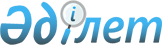 Об организации общественных работ на 2015 годПостановление акимата Сарысуского района Жамбылской области от 30 декабря 2014 года № 343. Зарегистрировано Департаментом юстиции Жамбылской области 30 января 2015 года № 2482      Примечание РЦПИ.

      В тексте документа сохранена пунктуация и орфография оригинала.

      В соответствии со статьей 20 Закона Республики Казахстан от 23 января 2001 года "О занятости населения" и Постановлением Правительства Республики Казахстан от 19 июня 2001 года № 836 "О мерах по реализации Закона Республики Казахстан от 23 января 2001 года "О занятости населения", в целях организации общественных работ для безработных, акимат Сарысуского района ПОСТАНОВЛЯЕТ:

      1. Утвердить перечень организаций, виды, объемы и конкретные условия общественных работ, размеры оплаты труда участников и источники их финансирования, определить спрос и предложение на общественные работы согласно приложению.

      2. Коммунальному государственному учреждению "Отдел занятости и социальных программ акимата Сарысуского района" обеспечить организацию общественных работ в соответствии с действующим законодательством Республики Казахстан. 

      3. Контроль за исполнением настоящего постановления возложить на заместителя акима Сарысуского района Аукенова Кайрата Кустанаевича.

      4. Настоящее постановление вступает в силу со дня государственной регистрации в органах юстиции и вводится в действие по истечении десяти календарных дней после дня его первого официального опубликования и распространяется на отношения, возникающие с 5 января 2015 года.



      Лист согласования на постановление акимата Сарысуского района от 30 декабря 2014 года № 343 "Об организации общественных работ на 2015 год"

      "СОГЛАСОВАНО"

      Начальник республиканского 

      государственного учреждения

      "Объединенный отдел по делам обороны 

      города Жанатас Жамбылской 

      области министерства обороны 

      Республики Казахстан"

      Е.Бахтияров

      08.01.2015 года

      Начальник государственного учреждения

      "Отдел внутренних дел Сарысуского 

      района Департамента внутренних дел 

      Жамбылской области"

      К.Капаров

      08.01.2015 года

 Перечень организаций, виды, объемы и конкретные условия общественных работ, размеры оплаты труда участников и источники их финансирования, спрос и предложение на общественные работы      Сноска. Приложение с изменениями, внесенными постановлением Сарысуского районного акимата Жамбылской области от 18.09.2015 № 229 (вводится в действие по истечении 10 календарных дней после дня его первого официального опубликования).


					© 2012. РГП на ПХВ «Институт законодательства и правовой информации Республики Казахстан» Министерства юстиции Республики Казахстан
				
      Аким района

К. Мадибек
Приложение к постановлению
акимата Сарысуского районаот 30 декабря 2014 года №343№

Наименование организации

Виды

Объемы и конкретные условия общественных работ

Размеры оплаты труда участников и источники их финансирования (тенге)

спрос

Предложение

1.

Коммунальное государственное учреждение "Аппарат акима города Жанатас Сарысуского района"

Содействие по санитарной очистке, благоустройству и озеленению

На условиях неполного рабочего дня и по гибкому графику

32046 местный бюджет

50

50

2.

Коммунальное государственное учреждение "Аппарат акима Байкадамского аульного округа Сарысуского района"

Содействие по санитарной очистке, благоустройству и озеленению

На условиях неполного рабочего дня и по гибкому графику

32046 местный бюджет

6

6

3.

Коммунальное государственное учреждение "Аппарат акима Жайылминского аульного округа Сарысуского района"

Содействие по санитарной очистке, благоустройству и озеленению

На условиях неполного рабочего дня и по гибкому графику

32046 местный бюджет

5

5

4.

Коммунальное государственное учреждение "Аппарат акима Жанаталапского аульного округа Сарысуского района"

Содействие по санитарной очистке, благоустройству и озеленению

На условиях неполного рабочего дня и по гибкому графику 

32046 местный бюджет

5

5

5.

Коммунальное государственное учреждение "Аппарат акима Игиликского аульного округа Сарысуского района"

Содействие по санитарной очистке, благоустройству и озеленению

На условиях неполного рабочего дня и по гибкому графику

32046 местный бюджет

5

5

6.

Коммунальное государственное учреждение "Аппарат акима Тогызкентского аульного округа Сарысуского района"

Содействие по санитарной очистке, благоустройству и озеленению

На условиях неполного рабочего дня и по гибкому графику

32046 местный бюджет

5

5

7.

Коммунальное государственное учреждение "Аппарат акима Жанаарыкского аульного округа Сарысуского района"

Содействие по санитарной очистке, благоустройству и озеленению

На условиях неполного рабочего дня и по гибкому графику

32046 местный бюджет

5

5

8.

Коммунальное государственное учреждение "Аппарат акима Камкалинского аульного округа Сарысуского района"

Содействие по санитарной очистке, благоустройству и озеленению

На условиях неполного рабочего дня и по гибкому графику

32046 местный бюджет

8

8

9.

Коммунальное государственное учреждение "Аппарат акима Досболского аульного округа"

Содействие по санитарной очистке, благоустройству и озеленению

На условиях неполного рабочего дня и по гибкому графику

32046 местный бюджет

3

3

10.

Коммунальное государственное учреждение "Аппарат акима Туркестанского аульного округа"

Содействие по санитарной очистке, благоустройству и озеленению

На условиях неполного рабочего дня и по гибкому графику

32046 местный бюджет

5

5

11.

Республиканского государственного учреждения "Объединенный отдел по делам обороны города Жанатас Жамбылской области министерства обороны Республики Казахстан"

Техническая помощь в оформлении документов

На условиях неполного рабочего дня и по гибкому графику

32046 местный бюджет

3

3

12.

Государственное учреждение "Отдел внутренних дел Сарысуского района Департамента внутренних дел Жамбылской области"

Техническая помощь в оформлении документов

На условиях неполного рабочего дня и по гибкому графику

32046 местный бюджет

12

12

13.

Коммунальное государственное предприятие на праве хозяйственного ведения "Жанатас Су-жылу" отдела жилищно-коммунального хозяйства, пассажирского транспорта и автомобильных дорог акимата Сарысуского района"

Содействие по санитарной очистке, благоустройству и озеленению

На условиях неполного рабочего дня и по гибкому графику

32046 местный бюджет

5

5

14.

Товарищество с ограниченной ответственностью "Благоустройство и озеленение"

Содействие по санитарной очистке, благоустройству и озеленению

На условиях неполного рабочего дня и по гибкому графику

32046 местный бюджет

15

15

15.

Коммунальное государственное предприятие на праве хозяйственного ведения "Сарысу сулары" отдела жилищно-коммунального хозяйства, пассажирского транспорта и автомобильных дорог акимата Сарысуского района"

Содействие по санитарной очистке, благоустройству и озеленению

На условиях неполного рабочего дня и по гибкому графику

32046 местный бюджет

18

18

Всего:

150

150

